Boek 2 : Maak een boekbespreking met het programma PreziMijn prezi is klaar tegen :  ……………….Opdrachten :	Boekbespreking + jouw voornaam Titel van het boekFoto / illustratie coverAuteur + fotoHoofdpersonage(s) + korte beschrijving (jijzelf verkleed als personage ?)Korte inhoud met eigen zinnen (max. 5 zinnen)Neem een geluidsfragment op : lees een fragment voor en plaats dit in PreziMaak een foto van jezelf in Pizap die past bij het boek of een personageNeem een filmpje op met je webcam, ipad of met de flipcamera waarbij je een score geeft aan het boek.  Plaats dit filmpje in Prezi.Veel lees- en Preziplezier !!!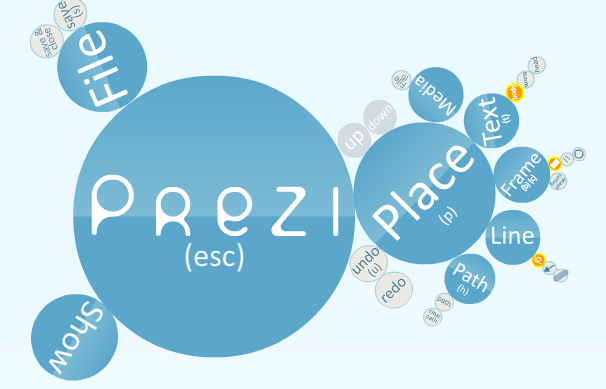 